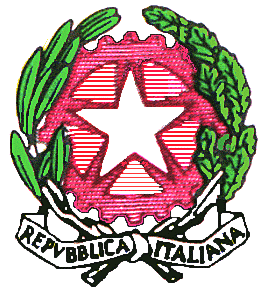 e-mail ctic8a600v@istruzione.ite mail certificata : ctic8a600v@pec.istruzione.itsito web : www.scuolagiuffridact.edu.itAlla Commissione formazione classi A.S. 2023/24MODULO RECLAMO FORMAZIONE SEZIONI  A.S. 2023/24SCUOLA DELL’INFANZIAIl/la sottoscritto/a ______________________________________________genitore dell’alunno/a______________________________________ iscritto alla scuola dell’infanzia plesso ______________________ per l’a.s. 2023/24 e assegnato alla Sez.________________ del plesso__________________Consapevole che le preferenze delle famiglie espresse all’atto dell’iscrizione  possono essere soddisfatte solo compatibilmente ai criteri di cui all’art.lo 5.1PRESENTAReclamo avverso all’assegnazione del proprio figlio/a alla sezione _______ del plesso_____________________ in quanto non è stato soddisfatto il seguente criterio definito nell’art. lo 5 comma 3  del  “ Regolamento per le iscrizioni  alla scuola dell’infanzia , primaria e secondaria di I grado dell’istituto e per la formazione delle classi ” espresso all’atto dell’iscrizione e/o con modifiche e integrazioni entro la fine del mese di giugno 2023Catania                                                                                                              Firma autografa del genitore                                                                                                                 ____________________________________Esito del reclamo a cura della Commissione:___________________________________________________________________________________________________________________________________________________________________________________________________________________________________________________________________________________________________________________________________________________________________________________________________________________________________________________ISTITUTO COMPRENSIVOInfanzia, Primaria e Secondaria di I grado”SANTE GIUFFRIDA”PREFERENZA VINCOLANTEMOTIVAZIONE DEL RECLAMOIl nominativo di un/a bambino/a da inserire nella medesima sezione compatibilmente con i criteridi cui all’art.lo 5 comma 1.PREFERENZA NON VINCOLANTE(Indicare)